幼儿园综合素质笔试模拟题一一、单项选择题（本题共29道小题，每小题2分，共58分）1.根据素质教育的理念与基本要求，下列做法正确的是（）。A.要求幼儿小明今天必须和其他小朋友一样不出边线地准确填色B.批评幼儿小丽的画不好，因为她画的与老师画的不一样C.在绘画活动中，对应幼儿的能力和特点进行个性化的指导D.在绘画活动结束后，只表扬了老师认为画得好的孩子2.根据“育人为本”的儿童观，下列说法不正确的是（）。A.选择教师自己喜欢并擅长的内容设计教学活动B.根据幼儿的发展水平设计不同层次的教学目标C.在教学活动设计中增加幼儿自主选择的空间D.在提问时，尽可能多地请不同的幼儿回答问题3.美国华盛顿儿童博物馆的格言“我听见就忘记了，我看见就记住了，我做了就理解了”，主要说明了在教育过程中应（）。A.尊重儿童的个性                     B.培养儿童积极的情感体验C.重视儿童学习的自律性               D.重视儿童的主动精神4.下面属于素质教育特点的是（）。A.把教育活动的评价环节作为教育目的B.把人的素质的某一方面作为全部C.把教育目的指向人整体的、全面的发展D.片面追求升学率5.李玉玉是某市光明路小学的一名学生，在学校组织的期末考试中提前交卷离开考场，擅自离开学校，与其他同学相约到离学校2公里处的池塘游泳，因不熟悉池塘水深，加上体力不支造成溺水身亡。根据《学生伤害事故处理办法》，认定学校（）。A.承担全部责任                            B.承担大部分责任C.承担过错责任                            D.不承担法律责任6.14 岁的张某就读于某寄宿制学校，某晚就寝时头朝无护栏的方向（床符合国家标准），宿管老师巡查时多次口头提醒张某头应朝有护栏方向睡觉，张某根本不听，次日凌晨，张某从上铺无护栏处摔下，造成左眼失明。此案中校方（）。A.承担全部责任                           B.无责任C.承担次要责任                           D.承担主要责任7.当前，减少学生伤害事故给学校造成的压力（负担），同时又能较好解决学生伤害事故损害赔偿或补偿责任的最合法、最有效的途径是（）。A.学校加强安全教育，学生学会自护自救本领B.学校参加责任保险，学生参加意外伤害保险C.学校发动师生捐款，设立学生伤害赔（补）偿基金D.学校与学生家长签订“学生（子女）安全责任协议”8.18周岁的学生小张带着17周岁的小童和14周岁的小于盗窃某工厂的钢管出售用于上网玩游戏，并让7岁的幼童小李帮助望风，结果全被工厂保安抓获。按照法律规定，应该承担法律责任但不应该公开审理的是（）。A.小张                                 B.小童C.小李                                 D.小于9.“完善教师培训制度，将教师培训经费列入政府预算，对中小学生教师实施每五年一周期的全员培训”是（）的重要条款。A.《中华人民共和国教师法》B.《中华人民共和国教育法》C.《基础教育课程改革纲要》D.《国家中长期教育改革和发展规划纲要（2010——2020年）》10.2017年5月8日，某电视台报道一则新闻引起社会的广泛关注，某学校一名教师当众侮辱一名女学生，该学生扛不住精神压力，写下一封信后选择在学校跳楼自杀。请问该老师应该承担（）。A.承担全部责任                             B.承担大部分责任C.承担过错责任                             D.不承担责任11.某校孙教师在批改作业时，发现学生李某的作业本中夹了一封写有XXX收的信件，便顺便拆阅了此信。这是李某写给一位女同学的求爱信。老师看了以后很生气，在班上宣读了此信，同时对李某提出批评。次日李某离家出走。该教师的做法侵犯了李某的（）。A.受教育权                               B.知情权C.名誉权                                 D.隐私权12.某小学学生小美，在课外活动结束后从操场回班级途中与同学边说边走，上楼时凉鞋前端在楼梯上绊了一下，摔倒在地头破血流。学校一边将小美送往医院，一边通知家长。在此事故中，应该承担主要责任的是（）。A.学校                                B.家长C.小美                                D.聊天同学13.某市让胡路学校学生陈某平时自由散漫，学习不认真，一天在课堂上用手机给班上的女同学发短信“曾某，我爱你”，被上课的王老师发现并收缴。王老师将陈某的短信在课堂上宣读，同时指责其“思想堕落，道德败坏”。下课后陈某要求王老师归还手机，王老师说:“这是罪证，不能归还，要交学校德育处。”王老师的做法主要违背了下列哪一条师德要求（）。A.爱国守法                                  B.爱岗敬业C.帮助学生                                  D.终身学习14. 陶行知说：“你的教鞭下有瓦特，你的冷眼里有牛顿，你的讥笑中有爱迪生。”与之相关联的教师职业道德是（）。A.爱国守法                                  B.爱岗敬业C.关爱学生                                  D.终身学习15.托尔斯泰说：“如果一个教师热爱事业和热爱学生结合起来，他就是一个完美的教师。”这意味着教师要（）。A.关心学生、了解学生B.尊重学生、信任学生C.严格要求学生，对学生一世同仁D.时刻关注学生16.特级教师于永正曾谈起初为人师时的一段经历：一天，我放在讲台上的备课本竟然被人撕烂了两张。我火冒三丈，知情人立即“揭发”出撕本子的人。我一看那个学生，心理“咯噔”一下，愣了。我思虑良久，对全班同学说： 我先向大家作个检讨。昨天，因这位同学写字潦草，我一气之下，将他的本子撕为两半。我不该这样做，我撕了他一个本子，而他只撕了我两张纸，说明他还是给老师面子的，他比我好。”教室里静静的，几十双眼睛一眨不眨地望着我。第二天早上，在我的办公桌上端端正正地放着一个和我的备课本差不多大的新本子。从教师职业道德规范角度看，下列选项中不能反映于老师的教育行为的是（）。A.体现了于老师对学生的尊重B.说明于老师勇于自我批评，善于改正错误C.反映了于老师师道尊严的作风D.表现了于老师为人师表的素养17.下列选项中，不属于张天翼作品的是（）。A.《大林和小林》                       B.《宝葫芦的秘密》C．《秃秃大王》                         D.《小布头奇遇记》18.二战结束后，1970年，德国总理勃兰特在华沙犹太人死难者碑前下跪，为纳粹时代的德国人认罪；2015年5月9日，普京在俄罗斯举行盛大庆典，纪念卫国战争胜利70周年；2015年，国务院发出通知，2015年9月3日放假一天，方便全国人民参加中国人民抗日战争暨世界反法西斯战争胜利七十周年纪念活动。这些向全世界人民传递的共同信息是（）。A.日本军国主义必败            B.珍爱和平，远离战争C.法西斯极度残酷              D.战争与国家自身的发展无关19.“它是新中国在国际舞台上开展活动，冲破美国的孤立和遏制政策，扩大对外交往的有力武器。经过半个多世纪的实践经验，它不仅成为我国对外政策的基石，也逐渐被国际社会普遍接受。”这段材料评述的是（）。A.“一国两制”构想            B.民族区域自治制度C.“求同存异”方针             D.和平共处五项原则20.关于世界地理，下列说法在不正确的是（）。A.里海是世界上最大的内陆湖B.刚果盆地是世界上最大的盆地C.巴西高原是世界上最高的高原D.安第斯山脉是世界上最长的山脉21.当一种动物对所生存的环境、所食用的事物有着特定的要求时，这种动物往往被认为是脆弱的、容易消亡的。以下动物属于这一类的是（）。A.海鸥                                    B.野猪C.华南虎                                  D.眼镜蛇22.新华社电文曾说：“党的十八届三中全会召开在即，在新的历史起点上，全面深化改革的大幕又将开启……改革开放对中国人来说，绝不是一个普遍的概念，它不仅意味着历史性的关键抉择……开启了一场波澜壮阔的伟大改革。”改革大幕开启的标志性会议上所作的战略决策是（）。A.提出了“调整、巩固、充实、提高”的八字方针B.建立社会主义市场经济体制C.确立邓小平理论作为党的指导思想D.把党和国家的工作重点转移到社会主义现代化建设上来23.下列关于植物食用部分的叙述不正确的是（）。A.马铃薯的食用部分是根部              B.洋葱的食用部分是茎部C.甘薯的食用部分是根部                D.甘蓝的食用部分是叶部24.下列哪一诗句描写的季节与其他三项所描写的不同？（）A.梅子黄金杏子肥，麦芒雪白菜花稀B.萎蒿满地芦芽短，正是河豚欲上时C.夜来风雨声，花落知多少D.随风潜入夜，润物细无声25.煤气中毒是由（）引起的。A.一氧化碳                               B.二氧化碳C.二氧化硫                               D.硫化氢26.影音播放器可以更好地整合了网页看看的特性，支持本地播放与在线视频点播，不断完善的用户交互和在线产品体验，让您的工作与生活充满乐趣，已成为人们息息相关的伙伴。下列选项中不属于影音播放器的是（）。A.                                B.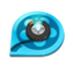 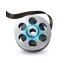 C.                                D.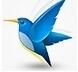 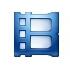 27.在Word 编辑过程中，操作人员使用快捷键能够更好、更快、更准确的完成某一项任务。下列选项中，可以快速调出 “查找”对话框的快捷键是（）。A.Ctrl+C                                    B.Ctrl+AC.Ctrl+F                                    D.Ctrl+B28.找规律填数字是一个很有趣的活动，特别锻炼观察和思考能力。将选项中的数字填入“3,8,15,24,35，（）,63”空缺处，符合该组数字排列规律的是（）。A.46                                       B.48C.52                                       D.5629.周一上午，王老师来到学校，正巧碰见新来的同事小刘、小陈、小李，顺便问起了他们的年龄。小刘说：“我22岁，比小陈小2岁，比小李大1岁。”小陈说：“我不是年龄最小的，小李和我差3岁。小李是25岁。”小李说：“我比小刘年纪小，小刘23岁，小陈比小刘大3岁。”这三个人爱开玩笑，他们每个人的回答都故意说错了一句。由此，可以退出他们的具体年龄是（）。A.小刘24岁，小陈23岁，小李22岁B.小刘25岁，小陈22岁，小李23岁C.小刘22岁，小陈24岁，小李25岁D.小刘23岁，小陈25岁，小李22岁二、材料分析题（本题共3道小题，每小题14分，共42分）30.材料：今天是周一，在美工区做小制作的小朋友小文正在专心致志制作小斑马。不一会儿他兴奋地拿着做好的斑马自豪地对同桌的伙伴说：“瞧我做的斑马神气吗？”“挺神气的。”听同伴这么一说，小文觉得挺自豪的，连忙把斑马放到了展览区里。展览区的斑马又多了一匹。可有几匹都是趴着的，就连小文刚才做的那匹斑马，只要他的手一离开也会倒下来。这样试了好几次还是不行。“李老师，我的斑马站不起来！”小文跑到我的面前，着急地说。这时，一旁的昊昊也说：“只有小斑马站得起来，我们的大斑马都站不起来。”大家都一脸困惑地看着我。请从教师职业理念的角度谈谈你认为李老师这时应该怎么做？（14分）31.材料：近年来，众多新闻媒体更多的关注教育行业，报道的内容有好有坏。而报道最多的就是有不好学校教师在节假日收受学生赠送的礼品、礼金、礼卡，而后这部分学生在座位安排、学生干部选举、优秀学生评选、上课提问等方面给予照顾和帮助。试结合教师职业道德规范对这些教师的行为进行分析。（14分）32.材料：香道·人道·天道俞天白①香道、茶道、花道，被中国历代文人称为“雅事中的雅事”。但茶道与花道传承之时，香道却被冷落了。②香道源于人道。环形香、线香、粉香等本就与生活十分密切。奶奶念经要点佛香，父亲驱除家中秽气要点线香，我读唐宋诗文时也与香道雅韵不期而遇。像“焚香入兰台，起草多芳言”（李白），像“闲吟四句偶，静对一炉香”（白居易），还有“欲知白日飞升法，尽在焚香听雨中”（陆游）等，都是。香是中国人生活的组成部分。③中国的香文化随着祭祀祖宗、奉天敬神就开始了，并逐渐成为文人的独特爱好。如屈原的《高骚》，还有孔子《漪兰》之曲的形成传说等。至唐代，香文化更成为日常生活的一部分。唐代是一个逐渐重视人的时代，强调人的价值的自我实现。在初唐日渐勃兴的文学风气推动下，品香有燃、意、置、煮、佩等多种方式，并被赋予了三种境界：得气、得神、得道。香文化也从闻香、品香而形成了由闻香、赏烟、养生、悟道等组成的完整的香道体系。同时人们把对香的品位提升到了衡量人品的标准，“闻香识人”，沉香也就成了高尚德行的象征。④沉香被称为“香中之王”，是中国文人香的基本原料。人们爱沉香不是因为《本草纲目》中所说“片值万钱”，而是从“形而下者是谓器，形而上者是谓道”的角度来重视的。沉香树并不香，香的是它的树脂，但这树脂只在刀砍斧伤、需电摧残后，入土、入水历尽艰辛中，才由天地孕育成奇香。人们自然把它视作天地灵物。⑤香对人的精神境界和生活质量有提升作用，这早已成为人类的共识。英国作家吉卜林说：“人的唤觉比视觉、听觉更能挑动人们细腻的心。”作为嗅觉文化的香道，它的深度及美学价值，超越了民族、地域，最易为人理解和接受，最能引发人们共鸣。今天世界所有名贵香水，多少都加了从沉香中提取的精油。⑥香道也是天道，是“祥意”。《楞严经》纪录高僧围绕沉香与佛对答，香严童子的回答是，“此气非木非空，非烟非火，去无所著，来无所从（踪）”。无独有偶，这种禅意也出现于诗人陈与义的《焚香》诗中：“明窗延静昼，默坐消尘缘。即将无限意，高此一炷烟。”在这种境界里，香味不是从木中来，不是从火中来，也不是从空中来，更不是从烟中来，而是从心中来。这“心”，就是人的本真。正因如此，《圣经》里有沉香树是上帝亲手所栽的叙述，佛教把沉香当成敬佛圣品。⑦中国哲学始终认为，天人合一是人类最理想的生存、发展境界，也是人类共有的一个“梦”。中国香道，为梦想成真提供了一种可能。（本文选自2013年05月15日《文汇报》，有删改）问题：（1）作者认为“香道源于人道”，具体表现在哪些方面？（4分）（2）第⑦段中作者认为“中国香道，为梦想成真提供一种可能”，请联系全文概括其理由。（10分）三、写作题（本题共1道小题，共50分）33. 阅读下面材料，根据要求作文（50分）苏霍姆林斯基说：“一个好老师意味着什么？首先意味着他是这样一个人，他热爱孩子，感到和孩子在一起交往是一种乐趣，相信每个孩子都能成为好人，善于跟他们交朋友，关心孩子们的快乐和悲伤，了解孩子的心灵。”马克思说：“只能用爱来交换爱，只能用信任来交换信任。”高尔基说：“谁爱孩子，孩子就爱谁，只有爱孩子的人才会教育孩子。”根据上述材料给你的启示，联系实际，写一篇文章。要求：用规范的现代汉语写作，不要脱离材料内容或含义。题目自拟，立意自定，观点明确，分析具体，条理清晰，语言流畅，文体不限。不少于800字。幼儿园综合素质笔试模拟题二一、单项选择题（本题共29道小题，每小题2分，共58分）1.下列关于素质教育的说法，正确的是（）。A.提倡素质教育，就是指要努力提高学生每门学科的成绩B.提倡素质教育，就是在学好主要课程之外，还要发展学生在音乐、美术等方面的一两项特长。C.提倡素质教育，就应该不留作业、不考试，让学生多玩多活动D.提倡素质教育，目的是促进学生基本素质的全面发展2.历史课上讲到“楚汉战争”中项羽自杀时，一个学生突然说道：“傻瓜。”下列处理方式中最恰当的一项是（）。A.指桑骂槐地批评B.不予理睬，继续课堂教学C.老师微笑着说：“刚才有人说 ‘项羽自杀是傻瓜行为’，大家怎么认为？”D.否定学生的观点3.学生不是接受知识的“容器”，而是未来文明的（）。A.创造者                                B.传承者C.发起者                                D.实践者4.现代教师角色转变不包括（）。A.由学生行为的榜样变为学生行为的管理者。B.由知识的传授者转变为学生学习的引导者和学生发展的促进者C.从课程的忠实执行者转变为课程的建设者和开发者D.从“教书匠”转变为教育的研究者和反思的实践者5. 2015年8月，某市小学二年级在学校的倡议及班主任老师的指导下，成立了一个“学雷锋活动小组”，有成员16人，均是不满10周岁的未成年人。某星期天，该小组组织全体成员去一“孤寡老人”家做好事。事前未告知班主任及学校。但在打扫卫生中，女学生小娟在擦洗房间的玻璃时，失足从椅子上摔下来，造成左脚骨折。事后，小娟的父母要求学校赔偿部分医药费。但学校认为小娟摔伤是她自己不小心所致，与学校无关。小娟摔伤应该由谁来承担赔偿责任（）。A.学校班主任承担B.小娟家长承担C.孤寡老人承担D.学校和家长共同承担6. 2003年4月12日，按照学校的要求，重庆市某校学生丁某于上午8时到校补课，但未按时到校，其班主任汪某询问她迟到的原因时用木板打她，并当着全班同学的面对她讲：“你学习不好，长得也不漂亮，连坐台都没有资格。”12时29分左右，丁某从该校教学楼八楼跳下身亡。重庆市渝中区人民法院经过审理作出一审判决，判被告人汪某犯侮辱罪，判处有期徒刑一年，缓刑一年。这个案例说明（）。A.教师要爱国守法，全面贯彻党的教育方针B.教师要爱岗敬业，忠诚于人民的教育行业C.教师要关爱学生，不讽刺、挖苦、歧视体罚学生D.教师要为人师表，语言规范，举止文明7.某中学学生人数严重超标，每班超出标准30人，全体学生集中在一栋教学楼上课，教学楼本来有两个楼梯供师生使用，但学校为了管理方便，将其中一个楼梯封闭，楼道内也没有应急灯，某天晚上突然停电，学生纷纷走出教室下楼，一名学生恶作剧地喊了一声“地震了”，学生听到后蜂拥而下造成拥挤，有的学生被挤倒，受到踩压，造成多名学生受伤。对于此事故的法律责任，下列说法正确的是（）。①学校应对受伤学生承担民事赔偿责任；②学校应承担刑事责任③学校负责人应对受伤学生承担民事赔偿责任④喊“地震了”的学生应当承担一定的法律责任A.①②            B.①③            C.②③           D.①④8. 某市小岳岳学校学生田某平时自由散漫，学习不认真。某一天，班主任李老师在课间休息的时候无意间看见了田某的日记。吴老师认为：作为一名班主任，有权利观看学生的日记，这样能够更好地了解学生的内心世界。当他翻开日记后，他瞬间火冒三丈，里面写的都是田某对他的种种不满，甚至还有一些脏话在里面，如“大色狼”、“大狗熊”等等，并且还在某一篇日记后面画了一幅小乌龟的图画。李老师随后将田某叫到了办公室，让田某回去把家长叫来，并跟田某说：“家长不来他也就不要来上学了”。李老师未经学生同意翻看学生的日记，这种做法侵犯了学生的什么权利？（）A.人格权                                  B.隐私权C.财产权                                  D.自主权9.下列有关依法治校结论正确的有（）。①学校要建立完善符合法律规定，体现自身特色的学校章程和制度②尊重教师的权利，加强教师管理③在学校开展普法教育④保障学生的受教育权⑤健全符合法治原则的教育救济制度A.①②④⑤         B.①②③⑤          C.②③④⑤         D.①②③④⑤10.教师杨某被学生小强整日殴打致抑郁，一天杨某掏出事前准备好的砍刀将小强砍成植物人，请问在该事件中应当由谁承担责任（）。A.杨某                                   B.学校C.小强                                   D.小强的监护人11.《儿童权利公约》规定，缔约国确认每个儿童均有固有的（）。A.受教育                                 B.饮食权B.生命权                                 D.财产权12. 6岁的林某非常调皮，一次和同学打架后，胡老师当着全班同学的面严厉地批评了他，并说：“林某，如果你继续这样，早晚有一天你和你爸爸一样也进监狱”，胡老师的这一做法侵犯了林某的（）。A.知情权                                 B.姓名权C.隐私权                                 D.荣誉权13.下列不符合现行《中小学教师职业道德规范》中关爱学生规定和要求的是（）。A.教师关心爱护学生，也包括成绩差的学生和思想道德欠缺的学生B.教师要赏罚分明，对犯错误的学生要从严惩罚，适当体罚C.教师要尊重学生人格平等公正，对待学生不讽刺、挖苦、歧视学生D.教师要严慈相济，把严格要求学生与关心爱护相结合起来14. 马老师经常与校内外同行交流教学心得，在职攻读教育硕士，在学术刊物上发表多篇论文。马老师的行为符合（）。A.遵循教育规律、实施素质教育的要求B.严于律己、以身作则的要求C.拓宽知识视野、更新知识结构要求D.知荣明耻、谦虚谨慎的要求15.2008年教育部新修订的《中小学教师职业道德规范》中首次增加以下哪一条？（）A.维护学生合法权益                      B.公正对待学生C.保护学生安全                          D.平等对待学生16. 一名年轻的老师第一次走上讲台，这是一个学校普遍认为的差班。刚走上讲台，一个男生就站起来问道：“老师，您喜欢不喜欢差生？”老师没有回答，反而微笑地看着他，问道：“你会不会把自己心爱的旧玩具丢掉？”男生想了一会，回答道：“应该不会，我会好好珍藏的。”老师面向全班同学，庄重地说:”我也不会，你们都是我的弟弟妹妹，如果你们有什么缺点，我会帮助你们改正，直到你们改好为止。一名差生是各个方面都不及格的学生，而你们只不过是某些方面有所缺点。我想，通过努力，大家都会成为优秀的学生。在我的眼里没有差生，只有不努力的学生。”学生们都感动地鼓起掌来。该案例说明教师应具备哪些师德？（）①忠于教育事业②关爱学生③身体力行，发挥表率作用④有教学机智和处理课堂上突发事件能力A.①②         B.②③④           C.①②④            D.①②③④17.从1978年到2010年，中国国内生产总值由3645亿元人民币增加到19.7893万亿元人民币，超过日本，达到世界第二位。城镇居民家庭人均可支配收入和农村居民家庭人均纯收入实际增长6倍以上，农村绝对贫困人口从2.5亿人减少到1479万人。这些巨大成就取得的原因是（）。A.“一五”计划            B.三大改造C.“一国两制”            D.改革开放18.下列选项中不属于沈石溪的代表作的是（）。A.《第七条猎狗》              B.《稻草人》C.《最后一头战象》            D.《斑羚飞渡》19.关于生活常识，下列说法正确的是（）。A.数字电视将数字信号转化为模拟信号B.微波炉利用自身电阻丝发出的热量来加热事物C.常压下蒸汽电熨斗喷出的水汽温度不会超过100摄氏度D.LED灯的发光原理与白炽灯相同20.船只在海上发生事故后，饮用水缺乏常常是幸存者面临的首要问题。海水不可以饮用的原因是（）。A.海水中含有大量的电解质，与人体的电解质构成很大差异，海水进入人体后会造成人体电解质紊乱，甚至造成死亡B.海水中含有大量电解质，渗透压远远大于人体细胞内液，海水进入人体会造成人体细胞脱水，甚至造成死亡C.海水中含有大量的电解质，某些电解质对于人体而言是有毒的，海水进入人体后会造成中毒，甚至造成死亡D.海水中含有大量的电解质，某些电解质对人体而言是有毒的，海水进入人体后会造成中毒，甚至造成死亡21.200多年前，从一个岛国开始，曾经发生了一场完全不同的革命，这场革命没有你死我活的拼杀，而是通过和平的变革，彻底改变了人们的生产和生活方式。开启这场“革命”的发明是（）。A.珍妮机                  B.蒸汽机C.火车                    D.汽车22.约一百年前的一场世界战争，“令全欧洲的希望之光消失了。欧洲没有哪个国家是这场战争的真正胜利者。”材料描述的战争是（）。A.英法战争                           B.第一次世界大战C.苏德战争                           D.第二次世界大战23.“寒江雪柳日新晴，玉树琼花满目春。历尽天华成此景，人间万事出艰辛。”这首诗描绘的是什么美景？（）A.吉林雾凇                           B.桂林山水C.云南石林                           D.长江三峡24.卢沟桥事变不久，蒋介石发表谈话：“如果战端一开，那就是地无分南北，人不分老幼，无论何人，皆有守土抗战之责任，皆应抱定牺牲一切之决心。”1940年，丘吉尔在首相就职演说中说道：“我们的政策就是用我们的全部能力，用上帝所给予我们的全部力量，在海上、陆地和空中进行战争，同一个在人类黑暗、悲惨的罪恶史上所从未有过的穷凶极恶的暴政进行斗争……不惜一切代价，去赢得胜利。”材料中没有体现的是（）。A.中英两国抵抗法西斯侵略的决心都很坚定B.中英两国均未向法西斯侵略者投降C.法西斯已成为世界人民的公敌D.英国进行的反法西斯侵略的战争晚于中国25.我国首个货运飞船的名称是（）。A.货舟一号                                 B.天宫一号C.天舟一号                                 D.货运一号26.视频泛指将一系列静态影像以电信号的方式加以捕捉、纪录、处理、储存、传送与重现的各种技术。下列选项中不属于视频格式类型的是（）。A.AVI                                    B.MP4C.MOV                                    D.APE27.下表为Excel某班级期末成绩统计表，最右边的一列数据某学生期末总成绩，岳老师想利用Excel公式快速算出每个学生的期末总成绩，她应该在G2输入的公式是（）。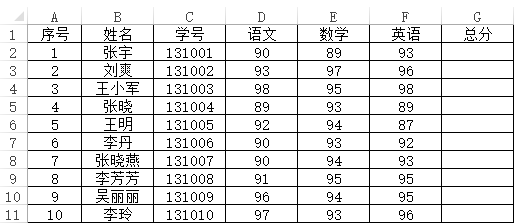 A.=SUM(D2:F2)                           B.=SUM(D2:F11)C.=AVERAGE(D2:F2)                       D.= AVERAGE (C2:F2)28.找规律填数字是一个很有趣的活动，特别锻炼观察和思考能力。将选项中的数字填入“1,2,5,12,29，（）”空缺处，符合该组数字排列规律的是（）。A.46                                       B.57C.68                                       D.7029.足球比赛最后3强争夺冠军。飞马、天鹅、大雁三队分别穿不同队服，队服颜色有黑色、红色和蓝色三种。他们的球迷分别持与队服的颜色一致的彩旗。已知持黑旗球迷的球迷比天鹅队球迷人数多，大雁队球迷比持红旗的球迷人数少，飞马队球迷与持黑旗的人数不等。依据上述条件，可以推断三队队服的颜色分别为（）。A.飞马——红，天鹅——黑，大雁——蓝B.飞马——红，天鹅——蓝，大雁——黑C.飞马——黑，天鹅——红，大雁——蓝D.飞马——蓝，天鹅——黑，大雁——红二、材料分析题（本题共3道小题，每小题14分，共42分）30.材料：今年我担任的是小班班主任，小班孩子刚从父母温暖的怀抱中走出来，什么都需要老师细致的指点和帮助，甚至“包办”。就拿穿衣服来说吧，随着天气渐渐转冷，孩子们身上的衣服越来越多。午睡前，我帮他们一件一件脱下来，起床后，又得像裹粽子似的一件一件裹上去。我发现，每天用在午睡穿脱衣服上的时间足有四五十分钟。一个多月下来，孩子们在生活自理方面的能力没有丝毫的进步，相反变得越来越依赖他人。这让我很困惑，为什么我已经如此费心费力地去工作，但却一点效果都没有呢？请用幼儿教育观的相关知识，对这位老师的困惑作出回答。（14分）31.材料：刘老师班上的小蕊与同伴一起在公园玩耍，在她们玩耍的地方旁边还有几个阿姨在打牌。大家散了以后，小蕊就捡到一只钱包，小蕊没有将钱包上交，而是用其中部分钱交到学校作为服装费，剩下的留在自己身上。刘老师了解到这一情况后，没有急于批评小蕊，也没有声张。他先对小蕊做了一次家访，了解到小蕊妈妈因难产去世，爸爸身体状况不是很好，家庭生活困难。小蕊除了上学，还要做家务和照顾生病的爸爸。刘老师跟小蕊平和地进行了一次谈话，肯定小蕊热爱劳动、勤俭持家的优良行为，指出小蕊捡到钱包没有上交的错误。之后刘老师收缴了小蕊捡到的钱包，并用自己的钱补齐了小蕊上交的服装费，并将钱包还给失主。在以后的教学中，刘老师经常用一些相对简单的题对小蕊进行提问，在小蕊答对题目后，多次在课堂上表扬小蕊，提高小蕊的学习积极性。小蕊的学习成绩逐渐提高，课后她经常与小蕊聊天并定期对小蕊家访，全面把握小蕊的学习、生活状况，及时帮助解决小蕊学习、生活上的困难。请从教师职业道德的角度，评析刘老师的教育行为。（14分）32.材料：中国的人文主义林语堂人生的意义是什么，这个问题一直使西方哲学家备受困惑。他们从目的论出发，认为包括蚊子乃至伤寒菌在内的万事万物，都是为这个自负的人类的利益而存在的。今生今世自有百般磨难，因而自做的人类始终无法事事如意。于是目的论又转向来生来世，把今生的世俗生活看作为来世所进行的准备。另外有一些人，像尼采那样知难而上，否认人生“必须”有什么意义，认为人类的进步不过是一种循环，一种野蛮人的舞蹈，而不是去市场采购，所以没有什么特殊的含义。然而问题还是没能解决，它就像海浪一样不断冲击着堤岸：“人生的意义究竟何在？”在中国人看来，人生在世并非为了死后的来生，对于基督教所谓此生为来世的观点，他们大惑不解，他们进而认为佛教所谓升入涅槃境界，也过于玄虚。人生的真谛在于享受淳朴的生活，尤其是家庭生活的欢乐和社会诸关系的和睦。在中国人看来，这不仅代表片刻的诗意般的快乐心境，并且是追求人生幸福的目标。中国人就是陶醉在这样一种人生理想之中，它既不暧昧，又不玄虚，而是十分实在。我必须说，这是一种异常简单的理想，简单到非中国人老实巴交的头脑想不出来。我们时常纳闷，西方人何以竟想不到人生的意义在于纯净平安地享受生活。中国与欧洲的不同，似乎在于西方人有更大的能力去获取和创造，享受事物的能力则较小，而中国人享受仅有一点东西的决心和能力都比较大。把精力集中在世俗的幸福，这一特性是我们缺乏宗教的原因，也是它的结果。由此生发出一个人文主义，它坦白地宣告了人类是宇宙的中心，并规定一切知识都是为人类的幸福服务。然而知识同人类的结合并非易事，因为人类一旦动摇起来，就会被自己的逻辑所左右，成为知识的工具。另一方面，当今世界由于机器的迅猛发展，人类无眼享受自己创造的一切。美国管道工人的荣耀使人们忘记了没有冷热自来水我们也能过上幸福的生活。在法国和德国，许多人伴随着自己的水壶和老式脸盆，也照样在他们安逸而漫长的一生中作出了重大的科学发明，写出了不少鸿篇巨著。人文主义只有坚定地把握住人生的真谛才能保佑自己，无论如何，人类的一切智慧和知识所要解决的问题都是：人类如何保养自己，如何最大限度地享受生活。（节选自林语堂《吾国和吾民》第四章《人生之理想》，有删改。）问题：（1）请简要概括西方哲学家对人生意义的不同观点。（4分）（2）如何理解文中第三段“这一特性是我们缺乏宗教的原因，也是它的结果”这句话？（10分）三、写作题（本题共1道小题，共50分）33. 阅读下面材料，根据要求作文（50分）     苏霍姆林斯基说：“教育素养是由什么构成的呢？这首先是指教师对自己所教的学科要有广博而深刻的知识。”苏霍姆林斯基接着说：“只有当教师的知识视野比学校教学大纲宽广得无可比拟的时候，教师才能成为教育过程的真正的能手、艺术家。和诗人。”根据材料，自选角度，自拟标题，撰写一篇800字左右的议论文。保教知识与能力笔试模拟题一一、单项选择题（本题共10道题，每题3分，共30分）1.印度狼孩的例子，说明人一旦错过（   ），发展就难以弥补。A.敏感期          B.转折期         C.关键期         D.危机期2.双生子爬楼梯实验是（   ）为了证明自己的观点而进行的。A.华生            B.斯金纳         C.格赛尔         D.班杜拉3.（  ）幼儿开始出现与亲人的依恋关系。A.5个月          B.6、7个月       C.9个月         D.12个月4.晚上做梦是一种（   ）。A.无意想象                   B.有意想象      C.再造想象                   D.创造想象5.（   ）是人的个性最本质的属性。A.稳定性          B.整体性         C.独特性         D.社会性6.（   ）是第一个阐明游戏的教育价值的人，并把儿童的游戏玩具取名为“恩物”。A.福禄贝尔        B.卢梭           C.蒙台梭利       D.陈鹤琴7.幼儿园教给幼儿的知识应该是最基本、最简单的内容，这体现了学前教育的（   ）特点。A.直观性          B.启蒙性         C.生活化         D.游戏性8.幼儿园晨检的内容是（   ）。A.一问二摸三看四查            B. 一问二看三摸四查      C.一看二摸三问四查            D. 一看二问三摸四查9.幼儿最常见的疾病是（  ）。A.肺炎                        B.流行性感冒      C.上呼吸道感染                D.腹泻10.在进行“认识常见水果”这一健康领域活动时，教师让幼儿看一看、摸一摸、闻一闻的方式来认识水果，这里教师运用了（   ）。A.讲解法   B.操作法   C.游戏法   D.观察法二、简答题（本题共2题，每小题15分，共30分）11．请简述幼儿园专门的语言教育的内容。 12．请简述游戏在幼儿社会性发展中的作用。三、论述题（本题共1道题，20分）13. 请结合幼儿园教育教学实践，阐述教师应如何组织和指导幼儿的游戏。四、材料分析题（本题共2题，20分每题，40分）14.材料1：宁宁平时在班里不怎么和其他小朋友一起玩，情绪常常比较低落，但心思非常细腻。    问题（1）：根据材料，宁宁属于哪种气质类型？该气质类型的特点有哪些？    问题（2）：根据该气质类型的特点，教师在教育教学过程中应如何做？15.材料2：教师发现明明上午在幼儿园出现发热、咽痛的症状，以为只是感冒，没想到第二天明明的手、足和口腔出现了疱疹，接着还发生溃疡。问题（1）：请根据材料，判断明明患了哪种幼儿常见传染病？该种传染病的流行特点是？问题（2）：教师应如何预防该种传染病？五、活动设计题（本题共1题，30分）16. 请以“影子”为主题，设计一节大班科学活动，要求写出活动名称、活动目标、活动准备、活动过程及延伸。保教知识与能力笔试模拟题二一、单项选择题（本题共10道题，每题3分，共30分）1.创办了世界第一所幼儿园，被世人誉为“幼儿教育之父”的人是（   ）A．夸美纽斯  B．洛克  C．卢梭  D．福禄贝尔2. 我国幼儿园中班一般为（    ）A．2-3岁  B．3-4岁  C．4-5岁  D．5-6岁3. 认为支配儿童心理发展的因素是成熟与学习的学说是（   ）A. 行为主义学说  B.精神分析学说  C. 成熟势力说  D.认知发展学说4.幼儿皮肤的特点是（    ）A. 保护功能强  B.调节体温功能差 C. 渗透作用强  D.以上都对 5.《幼儿园工作规程》规定，寄宿制幼儿园每日户外活动时间不得少于（   ）A.1小时  B.2小时 C. 3小时  D.3.5小时6.（   ）是导致亲社会行为最根本、最内在的因素。A.移情  B.分享  C. 合作  D.谦让7.目前我国幼儿园家长工作中最常用的一种形式是（   ）。A.家长接待日  B.家长开放日  C. 家长委员会   D.家园之窗8.（   ）的症状表现之一是俗称的“环口苍白圈”。A.水痘  B.猩红热  C. 流行性腮腺炎   D.流行性感冒9.对于促进儿童生长，保持正常味觉，促进创口愈合有重要作用的是（   ）A.钙    B.铁    C.锌    D.碘 10.皮亚杰按认知发展将游戏分为感觉运动游戏、象征性游戏、结构游戏、以及（ ）A.角色游戏   B.机能游戏    C.规则游戏    D.想象游戏二、简答题（本题共2题，每小题15分，共30分）11. 陶行知主张解放儿童，简述其主要内容。12. 简述幼儿教师应具备的专业素质。三、论述题（本题共1道题，20分）13. 试述福禄贝尔的学前教育思想。四、材料分析题（本题共2题，20分每题，40分）14.材料1：一位老师在分享教育经验时讲述到：楠楠是我们班的“小公主”，不仅长得可爱美丽，而且聪明乖巧，老师们都很喜欢她。每当看到她那洋娃娃头发乱了我就给她梳梳，并给她扎好看的小辫，她似乎也很清楚这是老师对她的偏爱，总是跟我形影不离。这天早上，我看到宁宁的头发乱蓬蓬的，梳也没梳，我走过去问她：“你为什么不梳头发？”宁宁说：“老师我是故意不梳的，让你给我梳，你为什么每次只给楠楠梳小辫，我也要。”一时间我竟不知说什么好了。我恍然大悟，无意中我犯了一个错误，梳头事虽小，但在孩子们心中却造成了不平等的感觉。
1.分析材料中宁宁的做法。2.针对材料中出现的问题，你有哪些教育建议。15.材料2：最近班上的森森常常因为一些小事就大发脾气、大哭大闹甚至会抓扯着自己的头发在地上地滚，谁劝都不听，小朋友都不敢和他玩了。吴老师和家里了解情况后得知，森森每次生气或者不高兴地时候就会这样，等他喊累了哭累了就停下了。1.你对材料中森森的行为怎么看？2.如果你是吴老师，你会怎么做。五、活动设计题（本题共1题，30分）16.皮肤是人体的最外面的一层结构，是人体最大的一个器官。因此，以“人体的外衣—皮肤”为题，设计一个中班教学活动。